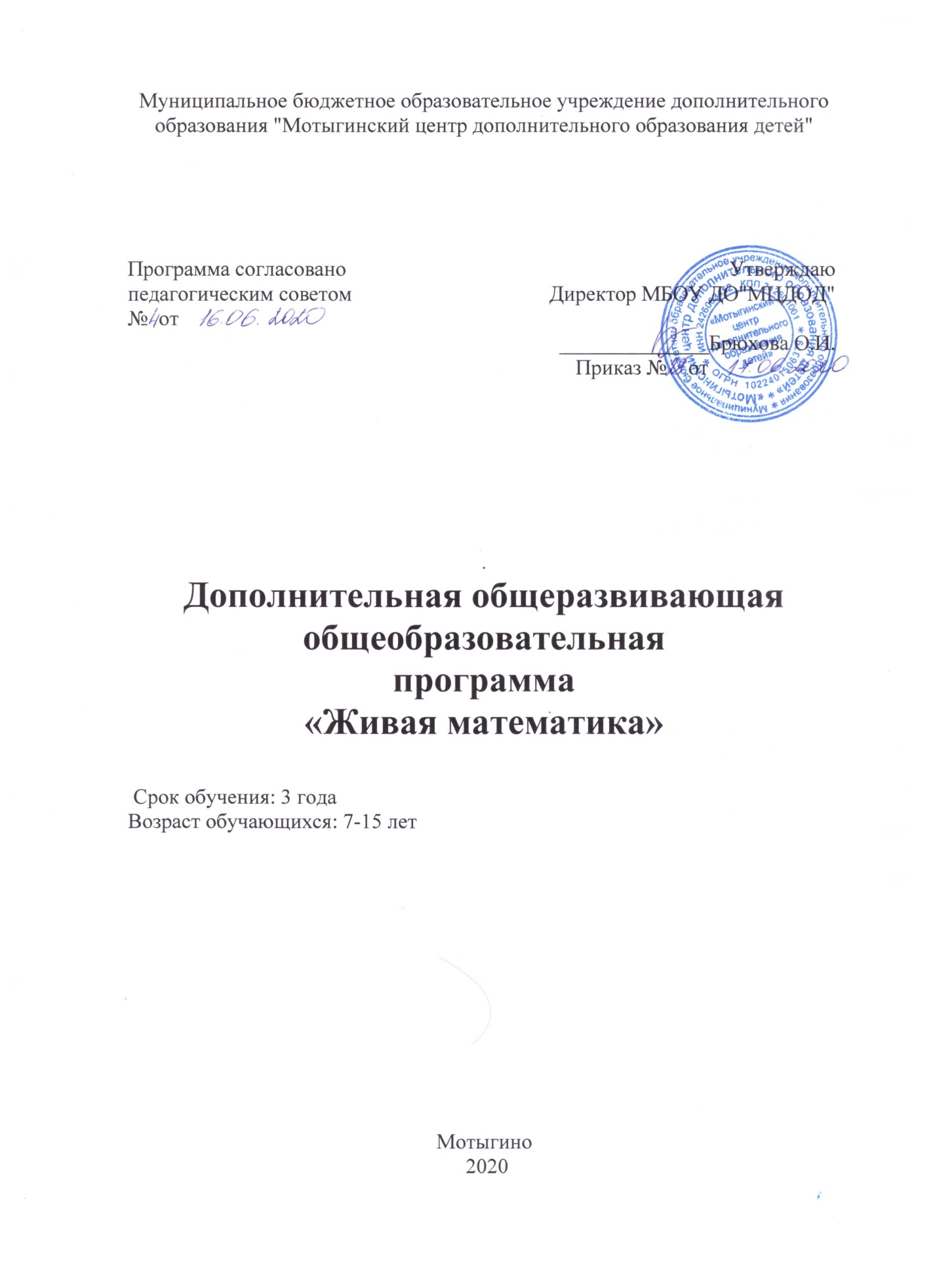 Содержание Раздел 1. Комплекс основных характеристик программы………………………..3Пояснительная записка……...…………………………………………………...	3Содержание программы…………………………………………………………	5Планируемые результаты……………………………………………………….      .8Раздел 2. Комплекс организационно-педагогических условий………………....102.1. Формы аттестации и оценочные материалы……………………………………..102.2. Рабочие программы преподаваемых дисциплин………………………………...102.3. Условия реализации программы………………………………………….………202.3.1. Календарный учебный график………………………………………………….202.3.2. Учебно-методические условия реализации программы………………………202.3.3. Материально-технические и информационные условия реализации программы………………………………………………………………………………………212.3.4. Кадровые условия реализации программы…………………………………….222.3.5. Методические материалы………………………………………………….……22Список использованной литературы….…………………………………………...23Раздел I.	КОМПЛЕКС ОСНОВНЫХ ХАРАКТЕРИСТИК ПРОГРАММЫ1.1.Пояснительная запискаДанная программа направлена на интеллектуальное и творческое развитие учащихся. В программе « Живая математика» – по настоящему оживают поделки в руках детей  сложенные из различных геометрических фигур на базе творчества « оригами» пришедшего к нам из Японии.Для того, чтобы получилась какая то бумажная фигура надо  пройти большой и трудный путь преодолевая различные этапы. Это математические вычисления и кропотливая работа: разлиновка альбомного листа, складывание его гармошкой, и сгибание – разгибание, и надрез по намеченной линии, и вырезание по шаблону, и многое другое.         Дети, видя как оживает обыкновенный тетрадный лист, меняя свои формы: из прямоугольника в квадрат, из квадрата в треугольник, из треугольника в восьмигранник понимают, что в этом листочке таится множество скрытых возможностей познать тайны математики.  Оригами не только тесно связано с точной наукой математикой, а также развивает мышление, пространственное воображение, память, мелкую моторику, а следовательно и речь – поэтому, занятия оригами  особенно полезно детям. Кроме того, работа с бумагой требует сосредоточенности, внимания, усидчивости, то есть таких качеств, которые помогут ребенку успешно учиться в школе.Актуальностью  программы является то, что в процессе занятий дети могут почувствовать личную причастность к новому интернациональному явлению культуры. Новизна  программы состоит в том, что через различные действия с бумагой, в процессе её обработки, применения различных способов и  приёмов дети учатся эстетически осмысливать образы знакомых предметов, передавать их в изобразительной деятельности, подчёркивая красоту, колоритность их внешнего облика в преобразованной форме. Занятия оригами с точки зрения психологии получаются эмоционально-разгрузочными. Они учат творить, вовлекают в творчество, помогают понимать красоту.Отличительные особенности программыДанная программа обладает следующими отличительными особенностями:- возможность корректировки заданий в процессе обучения в зависимости от опыта детей, степени усвоения ими учебного материала;- включение в программу не только обучения оригами, но и создание детьми индивидуальных и коллективных сюжетно – тематических композиций в представленной технике;- использование в ходе занятий аудиоматериалов с записями звуков живой природы и музыки с целью.Обучающиеся изготавливают модель не только по образцу, предложенному педагогом. Особое внимание уделяется развитию навыка чтения схем и самостоятельному складыванию изделий.Направленность программы и планируемые результаты: По направленности программа является художественно-эстетической. Создавая изделия, учащиеся обращаются, прежде всего, к истории: к истории Китая и Японии, к истории традиций народов этих государств. Педагогическая целесообразность заключается в сохранении и передачи знаний и опыта через познание традиций народа.Учащиеся знакомятся с математическими терминами и понятиями, которые применяют в упражнениях по отработке складывания бумаги. Наряду с практическими навыками, учащиеся учатся фантазировать, воображать, мыслить, играть.У детей, занимающихся оригами, отмечается уменьшение уровня внутренней тревожности, избавление от неврозов, а значит и повышение интереса и успешности обучения по общеобразовательным предметам.Подвид: дополнительное образование детей. Уровень: ознакомительный. Целевая группа:Программа направлена на обучение детей в возрасте от 7 до 15 лет. Именно в этом возрасте дети и подростки начинают активно проявляют интерес к работе с бумагой и различными техниками ее "перевоплощения".Специальный отбор не предусмотрен. Комплектование групп производится без учета гендерного различия в рамках вышеобозначенных возрастных ограничений. Возможна реализация индивидуального образовательного маршрута обучающегося в рамках представленного в программе учебного плана при вариативном использовании любых тем общеразвивающей программы. Основные формы и методы работы с обучающимися. Работа проводится в форме теоретических и практических занятий. Содержание занятий, объем и интенсивность нагрузок зависят от возраста и физического состояния здоровья обучающихся. Программа обучения построена по принципу от «простого к сложному» и углубления теоретических знаний и практических умений на каждом последующем этапе обучения. Познавательные программы, комбинированные занятия, соревнования, сюжетно-ролевые и подвижные игры являются важным звеном в методиках интенсивного обучения детей. Их основная цель – смена деятельности, обучение и общение на новом уровне, полноценный и эффективный психологический отдых. Особое внимание в работе с обучающимися следует уделять моделированию теоретической, практической деятельности и игровыми формами в целях лучшего усвоения и закрепления получаемых знаний.Объем образовательной программы: Срок реализации программы: 3 года, уровень: ознакомительный 1 год обучения – 144 ч., 4 академических часа в неделю;2,3 год обучения – 216 ч., 6 академических часов в неделю.Форма обучения: очная. Возможна и с использованием дистанционных технологий, а так же в сетевой форме.цель и задачи программыЦель данной программы: всестороннее развитие личности ребёнка в процессе овладения приемами техники работы с бумагой, развитие мотивации к познанию и творчеству, творческому самовыражению. Задачи над которыми работают дети на протяжении всех лет обучения:1. Формирование устойчивого интереса  к художественной деятельности, знакомство детей с многообразием художественных материалов и широтой их возможного применения.2. Воспитывать внимание, аккуратность, целеустремленность, стремление к организации своего свободного времени.3.Развивать художественный вкус, фантазию, изобразительность.1.2.СОДЕРЖАНИЕ ПРОГРАММЫ1 ГОД ОБУЧЕНИЯ2 ГОД ОБУЧЕНИЯ3 ГОД ОБУЧЕНИЯ1.3.ПЛАНИРУЕМЫЕ РЕЗУЛЬТАТЫОбразовательные (предметные) результаты: к концу освоения программы, обучающиеся:Ожидаемые результаты и способы определенияМетапредметные(развивающие) результаты: умение определять свои задачи и способы их решения; умения планировать, контролировать и оценивать действия и результаты, понимание причин успеха и неуспеха, рефлексия;приобретение основных навыков работы с бумагой;умение анализировать свои работы и работы других детей;определять основные виды создания модулей без помощи справочной литературы;уметь работать по схемам, планам, эскизам.Личностные (воспитательные)результаты:проявление самостоятельности и творческого мышления;наличие мотивации к обучению и творческому труду; уважительное отношение к труду других людей.Для отслеживания степени результативности освоения программы используется система мониторинга и диагностики учащихся, включающая изучение их мотивационной сферы, определение уровня обученности, воспитанности, творческой активности учащихся. Вводный контроль знаний, умений и навыков, обучающихся позволяет определить уровень подготовленности и сферу интересов. В рамках промежуточной диагностики проводится тестирование с целью выявления мотивации творческой деятельности и определения зон актуального развития, текущий контроль ЗУН (контрольные срезы), наблюдения, оценка выполненных творческих работ). При итоговой диагностике   учитывается количество работ, результативность участия в выставках и конкурсах, пополнение творческого портфолио обучающихся.2. Комплекс организационно-педагогических условий 2.1. Формы аттестации и оценочные материалы.В процессе реализации программы применяются следующие виды контроля: текущий и промежуточный посредством проведения устного опроса, тестов, самостоятельных работ, участие в районных и краевых конкурсах и выставках. Формы подведения итогов реализации программы:Методы:- словесный;- наглядный;- практической работыРабота по данной программе предусматривает принцип дифференцированного и индивидуального подхода к учащимся. Педагогические технологии ориентированы на сотрудничество, на создание ситуаций успешности, взаимопомощи.В конце каждого учебного года проводится промежуточная аттестация учащихся, а по завершении курса обучения по программе, проходит итоговая аттестация с использованием диагностических методик. В образовательном процессе используются технологии: информационно-коммуникативного обучения, проблемного обучения, разноуровневого обучения, развивающего обучения, дифференцированного обучения, игровые технологии.Формы занятий, методы и приемы обучения и воспитания используются с учетом возрастных особенностей.Программа предполагает использование различных форм занятий (занятие-игра, занятие-путешествие, и др.) и методов обучения (объяснительно-иллюстративный, репродуктивный, проблемный, частично-поисковый, исследовательский).Дидактический материал: карточки с заданиями для детей, тестовые задания, иллюстрационные материалы, репродукции картин, фотоальбомы, инструкционные карты.Техническое оснащение: видеоматериалы, интернет.Формы контроля: индивидуальные, групповые. 2.2. Рабочие программы преподаваемых дисциплин2.2.1. ПЕРВЫЙ ГОД ОБУЧЕНИЯПЕРЕЧЕНЬ ТЕМ И РАСЧЕТ ЧАСОВ1.Азбука оригами (8т/12пр)Теория Введение в курс «Оригами»: происхождение искусства складывания из бумаги. Знакомство с планом работы на учебный год, основными правилами оригамиста. Характеристика видов бумаги, ее свойства. Окраска бумаги. Правила техники безопасности при работе с ножницами. Получение заготовки. Приемы изготовления квадрата заданного размера. Знакомство с условными обозначениями: сгиб «горой», сгиб «долиной», равные углы, равные части, повернуть, перевернуть, раскрыть, завернуть.Практика Изготовление квадрата заданного размера.Приемы сгибания квадрата и его резание. Минимальное складывание. Игровые ситуации с готовыми оригамскими игрушками.Форма занятия: лекция, беседа, собеседование, анкетирование. Приемы и методы: игровые.                                                                                                     Дидактический материал: Фотографии, иллюстрации, образцы работ. 2.Простейшее модульное оригами(2т/4пр) Теория Знакомство с условными обозначениями принятыми в оригами: завернуть, вставить одну деталь в другую, глухой (нераскрывшийся), раскрывшийся угол, складка-молния, двойная складка-молния.Практика Отработка приемов складывания изделий из двух модулей. Игра «Путешествие в страну журавлей».3.Отображение в поделках разнообразия животного мира(2т/8пр)Теория Знакомство с разновидностью животного мира: дикими, домашними и экзотическими животными. Разработка технологии составления модулей для оформления законченного образа животных.Практика Изготовление разнообразных животных по образцу. Составление композиции с рыбками – аквариум. Собрание коллекции животного мира из бумаги.4.Оригами из прямоугольника.(2т/6пр)Теория Особенности изготовления изделий из прямоугольного листа бумаги.Практика Отработка навыков складывания изделий из прямоугольника. Оригамские игры и конкурсы.5.Работа по схемам(2т/8пр)Теория Знакомство с элементарными схемами оригами.Практика Складывание изделий по схемам.6.Встречаем Новый год весело!(2т/12пр)Теория Традиции новогодних праздников: с каких времен пришел обычай отмечать новогодний, рождественские праздники, украшать елки и т.д..Практика Изготовление елочных украшений рождественских открыток. Коллективная работа – композиция «В Новогоднем лесу». Оформление кабинета к празднику. Праздничная программа «Пришла коляда- отворяй ворота».7.Базовые формы(8т/10пр)Теория Знакомство с основными базовыми формами.Практика Отработка навыков складывания базовых форм и изделий с их применением.8.Конструирование самолетов(2т/2пр)Теория Способы конструирования бумажных самолетов. Практика Изготовление нескольких видов бумажных самолетов.9.Конструирование цветов(1т/3пр)Теория Способы конструирования бумажных цветов.Практика Изготовление нескольких элементарных видов цветов. Составление цветочной аппликации.10.Тематические композиции(3т/13пр)Теория Знакомство со складыванием конкретных фигурок из бумаги в виде аппликации.Практика Изготовление модели сказочного героя или объекта в технике «оригами». Составление композиций к сказкам русского народного творчества.11.Модульное оригами(2т/6пр)Теория Способы изготовления изделий из 3-х и более модулей. Практика Изготовление изделий из 3-х и более модулей.12.Орнаменты(3т/15пр)Теория Виды орнаментов. Способы соединения модулей. Практика Сворачивание элементарных модулей и составление из них мозаики.13.Подготовка и оформление выставки(1т/4пр)Отбор лучших работ для выставки. Оформление выставочной экспозиции.14.Итоговое занятие "Твои успехи"(3пр)Подведение итогов работы за год. Рекомендации для самостоятельной работы на каникулах.2 ГОД ОБУЧЕНИЯ1.Вводное занятие(1т/1пр)Ознакомление с планом работы на новый учебный год. Повторение правил поведения и техники безопасности при работе. История происхождения и развития бумаги.2.Азбука оригами(1т/5пр)Теория Повторение условных обозначений на схемах: сгиб «горой», сгиб «долиной», равные углы, равные части, повернуть, перевернуть, раскрыть, завернуть, завернуть, вставить одну деталь в другую, глухой (нераскрывшийся), раскрывшийся угол, складка-молния, двойная складка-молния.Практика Отработка навыков складывания изделий по образцам и готовым изделиям.3.Базовые формы(3т/9пр)Теория Базовые формы: дверь, блинчик, дом, водяная бомбочка, катамаран, рыба, двойной квадрат, птица, лягушка. Чтение чертежей.Практика Выполнение фигур по чертежам и базовым формам.4.Оригамисты России(3т/15пр)Теория История развития оригами в России.Знакомство с авторскими работами отечественных оригамистов наших дней. Особенности выполнения изделий.Практика Складывание наиболее понравившихся изделий из представленных работ.5.Письма и конверты(2т/10пр)Теория История развития оформления писем и конвертов в разные времена.Практика Овладение приемов складывание наиболее распространенных видов писем и конвертов.6.Оригамские головоломки(1т/7пр)Теория Виды головоломок для детей и взрослых. Решение задач методом оригами.Практика Как пролезть через лист бумаги? Деление стороны квадрата на нечетное количество частей. «Зебры пойманы», панно-головоломка, превращения змееви др.7.Украшение стола и праздников(2т/12пр)Теория Применение метода оригами в оформлении стола и праздников.Практика Выполнение творческой работы составления композиции по дизайну стола (сервировка стола к завтраку, обеду, ужину, чайный стол) и праздника к каждому случаю.8.Рождественские посиделки(1т/3пр)Теория История возникновения праздника и традиции празднования.Практика Традиции и празднование рождества. Подготовка и проведение развлекательной программы «Накануне Рождества».9.Оригамика (гофрировки)(4т/18пр)Теория История развития гофрированных поверхностей. Знакомство с основными приемами гофрировки. Способы получения гофрированных поверхностей.Практика Отработка навыков чередования сгибов «гора», «долина». Складывание линейных и елочных гофрировок.10.Кусудамы(3т/9пр)Теория Знакомство с традиционным японским изделием в технике оригами, особенности изготовления кусудам. Способы фиксации модулей в кусудаме. Классические кусудамы из шести модулей.Практика Изготовление и сборка классических кусудам из сложенных бумажных модулей.11.Составление панно по собственному замыслу(3т/21пр)Теория Способы изготовления модулей квадратной формы. Свойства клея ПВА. Способы соединения модулей в изделии (клеевой, безклеевой). Технологическая последовательность выполнения панно в технике «Оригами-мозаика».Практика Составление и разметка рисунка. Приготовление цветных квадратов. Изготовление модулей. Соединение модулей в панно.12.Твистеры(3т/6пр)Теория Способы изготовления твистеров. Способы соединения деталей твистеров.Технология  выполнения фигур из твистеров.Практика Показ закручивания глухого угла, расположенного в середине фигуры и наружного угла. Выполнение изделий - цветы (розочка, мак, лилия).13.Объёмные конструкции(3т/12пр)Теория Разнообразие форм и фигур. Кусудамы.Практика Кубы в различных вариациях, кусудамы из 18-ти модулей и больше. Соединение модулей разными способами.14.Двигающиеся модели(4т/16пр)Теория Знакомство с моделями способными двигаться. Принцип их складывания.Практика Изготовление фигурок, способных изменять свой облик, превращаться из одной формы в другую.15.Аппликации(2т/14пр)Теория Понятие «аппликация», виды аппликаций (аппликация обрывная, модульная, симметричная, накладная, многослойная, ленточная, силуэтная, аппликация из салфеток, из гофрированной бумаги).Возможности её использования, техника выполнения.Практика Выполнение плоскостных аппликаций и декорирование объемного изделия, используя различные виды аппликации.16.Составление букетов(1т/8пр)Теория Различные способы выполнения цветов из бумаги. Искусство составления букетов.Практика Изготовление различных цветов в различных техниках. Умение составлять букеты и делать из них красивые композиции.17.Плетение из бумажной лозы.(2т/7пр)Теория Основные  правила скручивания бумаги в трубочки разными способами. Основные правила плетения из бумажной лозы. Практика Плетение плоских форм: ежик, филин, подставка под горячие блюда.18.Оформление выставки. Экскурсия.(4пр)Отбор лучших работ для выставки. Оформление выставочной экспозиции.19.Итоговое занятие "Твои успехи"(3пр)Подведение итогов работы за год. Рекомендации для самостоятельной работы на каникулах.3 ГОД ОБУЧЕНИЯ1.Вводное занятие.(1т/1пр)Цели и задачи объединения. План работы на предстоящий учебный год. Вопросы безопасности труда. История развития оригами в России. Знакомство с новыми изобретениями.2.Азбука оригами(4т/10пр)Теория Повторение условных обозначений и базовых форм по схемам. Познакомить с приемами «вытянуть из кармана», «вывернуть наружу», «растянуть».Практика Отработка навыков складывания изделий по чертежам-схемам.3.Наложение базовых форм.(5т/15пр)Теория Способы и приемы совмещения базовых форм.Практика Отработка навыков складывания совмещенных базовых форм. Выполнение изделий на их основе.4.Двигающиеся модели.(5т/12пр)Теория Знакомство с моделями способными двигаться. Принцип их складывания.Практика Изготовление фигурок, способных изменять свой облик, превращаться из одной формы в другую.5.Объемные модели на основе модулей(5т/12пр)Теория Виды модулей. Составление и разметка рисунка, орнамента. Расчет количества заготовок разных цветов.Практика Приготовление цветных квадратов. Изготовление модулей. Соединение модулей в объемные изделия.6.Объемные модели на основе классической кусудамы(5т/17пр)Теория Виды кусудам. Принципы изготовления кубических и шаровидных конструкций с рельефной поверхностью. Последовательность изготовления объемных изделий на основе классических кусудам.Практика Отработка навыков изготовления кусудам разных видов. Изображение будущей фигуры в рисунке (графическое изображение). Изготовление необходимых элементов изделия. Сборка объемных игрушек на основе кусудам.7.Оригамика(гофрировка)(4т/16пр)Теория Трансформация плоскости. Знакомство с элементом «елочных структур»; замыкание гофрированной плоскости в цилиндр.Практика Отработка навыков складывания и скрепления гофрированных поверхностей.8. Моделирование ёлочных игрушек(1т/5пр)Теория Знакомство с технологией промышленного изготовления елочных украшений, знакомство с инструкционными картами для изготовления наборных звезд в технике оригами.Практика Моделирование и изготовление елочных игрушек.9.Кусудамы.(3т/9пр)Теория  Вспоминаем особенности традиционного японского  изделия в технике оригами, особенности изготовления кусудам. Способы фиксации модулей в кусудаме. Классические кусудамы из шести и более сложные из восемнадцати модулей.Практика Изготовление и сборка классических кусудам из сложенных бумажных модулей.10.Составление панно по собственному замыслу(3т/21пр)Теория Способы изготовления модулей квадратной формы. Свойства клея ПВА. Способы соединения модулей в изделии (клеевой, безклеевой). Технологическая последовательность выполнения панно в различных техниках.Практика Составление и разметка рисунка. Приготовление цветных квадратов. Изготовление модулей. Соединение модулей в панно.11.Твистеры(3т/8пр)Теория Способы изготовления твистеров. Способы соединения деталей твистеров.Технология  выполнения фигур из твистеров.Практика Закручивание глухого угла, расположенного в середине фигуры и наружного угла. Выполнение изделий - цветы, открытки.12.Аппликации(2т/14пр)Теория Понятие «аппликация», виды аппликаций (аппликация обрывная, модульная, симметричная, накладная, многослойная, ленточная, силуэтная, аппликация из салфеток, из гофрированной бумаги). Возможности её использования, техника выполнения.Практика Выполнение плоскостных и объемных аппликаций, декорирование объемного изделия, используя различные виды аппликации.13.Составление букетов(2т/9пр)Теория Различные техники выполнения цветов из бумаги. Искусство составления букетов.Практика Изготовление различных цветов в различных техниках. Составление букетов, красивых композиций.14.Плетение из бумажной лозы(2т/14пр)Теория Основные  правила скручивания бумаги в трубочки разными способами. Виды плетения из бумажной лозы.Практика Плетение объемных форм: карандашница, корзинка.15.Оформление выставки.(5пр)Отбор лучших работ для выставки. Оформление выставочной экспозиции.16.Итоговое занятие "Твои успехи"(3пр)Подведение итогов года.Условия реализации программы.Календарный учебный графикУчебно-методические условия реализации программы.Организация деятельности по реализации программы базируется на деятельностном, компетентностном и личностно-ориентированном подходах, лежащих в основе ФГОС ОО. При организации практических занятий опора поставлена на общедидактические принципы: •сознательности и активности, т.е. учащиеся должны понимать цель и задачи программы, осознать значение практических занятий; понимать значение и смысл выполняемых технических действий; •систематичности и последовательности, т.е. учащиеся должны осознать, что только регулярность занятий ведет к достижению качественных результатов; •связи теории с практикой – эффективность и качество обучения проверяется на практике.Педагогические методы:Наглядные: логические: - рассказ; индуктивные - беседа; дедуктивные - лекция; аналитические - иллюстрации; синтетические -  демонстрации. Гностические: - репродуктивные; частично-поисковые; исследовательские. Методы стимулирования и мотивации: - познавательные игры; - учебные дискуссии; - создание ситуаций эмоционально-нравственных переживаний; - создание ситуаций занимательности; - создание ситуаций апперцепции; - создание ситуаций познавательной новизны; - убеждение в значимости учения; - предъявление требований; - поощрения в учении. Формы организации обучения: - формирование знаний; - закрепление и систематизация знаний; - формирование умений и навыков; - повторение и систематизация знаний; - контроль усвоения знаний, умений и навыков. Различные формы занятий сочетают одинаковые элементы: - взаимодействие педагога и учащихся (педагог - учащийся, педагог - группа, учащийся - учащийся, группа - группа, полное и или ограниченное участие педагога, прямое или косвенное ограничение); Применение различных форм и методов в организации занятий позволяет сохранить активность учащихся, их интерес к занятиям в течение всего периода обучения.2.3.3. Материально-технические и информационные условия реализации программыДля обеспечения выполнения программы в организации имеются следующие материально-технические условия:- учебное помещение класса (для проведения теоретических занятий);- кладовая (для хранения имущества);- видеопроектор, компьютер с доступом к сети Интернет.Информационными условиями реализации программы выступает, прежде всего, наличие соответствующих тематике преподавания брошюр, информационных стендов, методических материалов и интернет-сопровождение учебного процесса. Реализация программы предусматривает возможность применения дистанционных образовательных технологий.Кадровые условия реализации программы.В целях реализации программы Центром обеспечен подбор квалифицированных педагогических кадров, методическим сопровождением методистами Центра и структурного подразделения «Муниципальный опорный центр муниципального образования Мотыгинский район Красноярского края».Методические материалы.     По каждой теме программы планируется вводная познавательная беседа,  на занятиях проводятся установочные беседы.    Каждая тема закрепляется практической работой для чего необходимо техническое обеспечение: белая, цветная, гофрированная бумага, ножницы, нитки, клей,  альбомные листы, фломастеры.   Дидактическое обеспечение: зачетные карточки, карточки с занимательными тестами, анкеты, индивидуальные карты воспитанников и мониторинг их заполнения.   Методическое обеспечение образовательного процесса: конспекты лекций и бесед, наглядные пособия, видео презентации, методики выявления результативности реализации образовательной программы.   Формы подведения итогов: выставки, групповые просмотры выполненных воспитанниками изделий, поделок, сувениров; презентации, рисунки и эскизы на общий просмотр; участие детей в конкурсах и ведение мониторинга личностных качеств в индивидуальных картах воспитанников.Список использованной литературыДля педагога:С. Ю. Афонькин, Е. Ю. Афонькина, «Уроки оригами в школе и дома» Москва «Аким» 1997 г.«Мотивация познавательно-творческой деятельности учащихся в учреждениях дополнительного образования» - Новосибирск, 1999.3. «Сборник лучших моделей из бумаги», М: «Аким» 2001.4. Журнал «Бумажное моделирование», издательство «Аким», 2002 г.5. С. Н. Белим «Материалы VII Сибирской конференции «Оригами в учебном процессе»» г. Омск 2004г.6. Оригами и педагогика. Материалы I Всероссийской конференции преподавателей оригами (Санкт-Петербург. 23-24 марта 1996 г.) Ред. С. Ю. Афонькин, «Аким» 1996 г.7 . С. Н. Белим «Материалы VIII Сибирской конференции «Оригами в учебном процессе»» г. Омск 2005г.8. Материалы начального курса «Оригами» ОмГУ, кафедра методики преподавания математики, курсы «Оригами»9. С. Соколова «Безграничные возможности искусства оригами» г. Москва, 2008 г.10. С. Соколова «Подарок своими руками», изд. «Сталкер» 2004г.11. Тарабарина Т. Н. «Оригами и развитие ребенка» - Ярославль, Академия развития, 1998г.Для детей:С. Ю. Афонькин, Е. Ю. Афонькина, «Игрушки из бумаги» Москва «Аким» 1998 г.С. Ю. Афонькин, Е. Ю. Афонькина, «Кусудамы – волшебные шары» Москва «Аким» 1997 г.С. Ю. Афонькин, Е. Ю. Афонькина, «универсальный бумажный конструктор- оригами» Москва «Аким» 1997 г.Васина Н. Бумажная симфония.-М.: Айрис-пресс, 2010 г.Давыдова Г.Н. Бумагопластика. Цветочные мотивы. – М., 2007.Журавлева И.В. Оригами. Иллюстрированная энциклопедия для всей семьи. Лучшие модели/авт.-сост. Журавлева И.В. –М.: АСТ, 2009.(1).Коротеев И. А. «Оригами для малышей», М., «Просвещение», 1996г.Соколова С. В. «Оригами. Игрушки из бумаги», Спб., «Химия», 2002г.Ильин И. С., Ильин С. Д. «100 лучших моделей оригами», «Издательский Мир книги», 2005г.№Раздел, темаТеорияПрактикаВсегоТекущая  аттестацияПромежуточная аттестация1Азбука оригами.81220По окончании изучения темы1(тестирование на знание основных терминов)2Простейшее модульное оригами.246--3Отображение в поделках разнообразия животного мира.2810--4Оригами из прямоугольника.268--5Работа по схемам.2810--6Встречаем Новый год весело!21214--7Базовые формы.81018По окончании изучения темы1(тестирование на знание основных терминов)8Конструирование самолетов.224--9Конструирование цветов.134--10Тематические композиции.31316--11Модульное оригами.268-2 (на знание терминов, выполнение изделия по схеме)12Орнаменты.31518По окончании изучения темы1(тестирование на знание основных терминов)13Подготовка и оформление выставки.145--14Итоговое занятие «Твой успехи».33--38106144№Раздел, темаТеорияПрактикаВсегоТекущая аттестацияПромежуточная аттестация1Вводное занятие.112--2Азбука оригами.156-1(тестирование на знание основных терминов)3Базовые формы.3912По окончании изучения темы2(тестирование на знание терминов, выполнение изделия по схеме)4Оригамисты России.31518-1(беседа)5Письма и конверты.21012--6Оригамские головоломки.178-1(беседа)7Украшение стола и праздников.21214--8Рождественские посиделки.133--9Оригамика (гофрировки).41822По окончании изучения темы1(тестирование на знание основных терминов)10Кусудамы.3912По окончании изучения темы1(тестирование на знание основных терминов)11Составление панно по собственному замыслу.32124--12Твистеры369-1(выполнение изделия по схеме)13Объемные конструкции31215-1(выполнение изделия по схеме)14Двигающиеся модели41620По окончании изучения темы2(тестирование на знание терминов, выполнение изделия по схеме)15Аппликации21416-1(беседа)16Составление букетов189--17Плетение из бумажной лозы279По окончании изучения темы2(тестирование на знание терминов, выполнение изделия по схеме)18Оформление выставки. Экскурсия.44--19Итоговое занятие «Твой успехи».33--39177216№Раздел, темаТеорияПрактикаВсегоТекущая аттестацииПромежуточная аттестация1Вводное занятие.112--2Азбука оригами.41014-1(тестирование на знание основных терминов)3Наложение базовых форм.51520- По окончании изучения темы1(практическая работа)4Двигающиеся модели51217- По окончании изучения темы1(практическая работа)5Объемные модели на основе модулей51217По окончании изучения темы2(тестирование на знание терминов, выполнение изделия по схеме)6Объемные модели на основе классической кусудамы51722По окончании изучения темы2(тестирование на знание терминов, выполнение изделия по схеме)7Оригамика (гофрировки).41620-1(практическая работа)8Моделирование елочных игрушек156-2(практическая работа,беседа)9Кусудамы.3912-2(практическая работа, беседа)10Составление панно по собственному замыслу.32124--11Твистеры3811По окончании изучения темы2(тестирование на знание терминов, выполнение изделия по схеме)12Аппликации21416-1(практическая работа)13Составление букетов2911-2(практическая работа, беседа)14Плетение из бумажной лозы21416-2(тестирование на знание терминов, выполнение изделия по схеме)15Оформление выставки. Экскурсия.55--16Итоговое занятие «Твой успехи».33--45171216Должны знатьДолжны уметьДолжны выполнитьза годУсловные обозначения и базовые формы по схемам. Приемы «вытянуть из кармана», «вывернуть наружу», «растянуть».Способы и приемы совмещения базовых форм.Принцип складывания двигающихся моделей.Виды модулей.Как составить разметку схемы.Как рассчитать количество заготовок для изделия.Способы соединения модулей в изделии (клеевой, безклеевой).Технологическую последовательность выполнения панно в различных техниках.Способы изготовления твистеров. Способы соединения деталей твистеров. Технологию  выполнения фигур из твистеров.Виды аппликаций.Различные техники выполнения цветов из бумаги. Основные  правила скручивания бумаги в трубочки разными способами. Виды плетения из бумажной лозы.Владеть различными техниками выполнения плоскостных и объемных композиций;Самостоятельно читать схемы и собирать модели;Использовать знаки, символы, модели, схемы для решения познавательных и творческих задач и представления их результатов;Самостоятельно воплощать стилевое решение в изготовлении композиций;Самостоятельно выполнять и анализировать плоскостные и объемные композиции высокого уровня сложности;Уметь составлять рекомендации по сборке и выполнению различных моделей оригами;Выполнить до 15 простых и 6 сложных работ в различных техниках№ТемаТеорияПрактикаВсегоПромежуточная аттестацияФорма занятия1Азбука оригами.812201(тестирование на знание основных терминов)Лекция, беседа, анкетирование2Простейшее модульное оригами.246-Лекция 3Отображение в поделках разнообразия животного мира.2810-Презентация, лекция4Оригами из прямоугольника.268-Презентация5Работа по схемам.2810-Презентация6Встречаем Новый год весело!21214-Конкурсы7Базовые формы.810181(тестирование на знание основных терминов)Лекция, презентация, анкетирование8Конструирование самолетов.224-Лекция9Конструирование цветов.134-Презентация10Тематические композиции.31316-Презентация11Модульное оригами.2682 (на знание терминов, выполнение изделия по схеме)ЛекцияПрезентацияАнкетирование12Орнаменты.315181(тестирование на знание основных терминов)БеседаВыставкаАнкетирование  13Подготовка и оформление выставки.145-Выставка 14Итоговое занятие «Твой успехи».33-Беседа 38106144№Раздел, темаТеорияПрактикаВсегоПромежуточная аттестацияФорма занятия1Вводное занятие.112-Лекция2Азбука оригами.1561(тестирование на знание основных терминов)Лекция, анкетирование3Базовые формы.39122(тестирование на знание терминов, выполнение изделия по схеме)Лекция, беседа, тестирование4Оригамисты России.315181(беседа)Лекция, презентация5Письма и конверты.21012-Презентация6Оригамские головоломки.1781(беседа)Лекция7Украшение стола и праздников.21214-Лекция, выставка8Рождественские посиделки.133-Конкурсы9Оригамика (гофрировки).418221(тестирование на знание основных терминов)Лекция, презентация, тестирование10Кусудамы.39121(тестирование на знание основных терминов)Лекция, презентация, тестирование11Составление панно по собственному замыслу.32124-Выставка12Твистеры3691(выполнение изделия по схеме)Лекция, презентация13Объемные конструкции312151(выполнение изделия по схеме)Лекция, презентация14Двигающиеся модели416202(тестирование на знание терминов, выполнение изделия по схеме)Презентация, лекция, тестирование15Аппликации214161(беседа)Лекция, презентация16Составление букетов189-Лекция, презентация17Плетение из бумажной лозы2792(тестирование на знание терминов, выполнение изделия по схеме)Лекция, презентация, тестирование, выставка18Оформление выставки. Экскурсия.44-Выставка19Итоговое занятие «Твой успехи».33-Беседа 39177216№Раздел, темаТеорияПрактикаВсегоПромежуточная аттестацияФорма занятия1Вводное занятие.112-Лекция2Азбука оригами.410141(тестирование на знание основных терминов)Лекция, тестирование3Наложение базовых форм.515201(практическая работа)Лекция, тестирование4Двигающиеся модели512171(практическая работа)Лекция, презентация, тестирование5Объемные модели на основе модулей512172(тестирование на знание терминов, выполнение изделия по схеме)Презентация, тестирование6Объемные модели на основе классической кусудамы517222(тестирование на знание терминов, выполнение изделия по схеме)Презентация, беседа, тестирование7Оригамика (гофрировки).416201(практическая работа)Беседа, презентация8Моделирование елочных игрушек1562(практическая работа,беседа)Лекция, презентация9Кусудамы.39122(практическая работа, беседа)Лекция, презентация, выставка10Составление панно по собственному замыслу.32124-Выставка11Твистеры38112(тестирование на знание терминов, выполнение изделия по схеме)Лекция, презентация, выставка12Аппликации214161(практическая работа)Лекция, презентация13Составление букетов29112(практическая работа, беседа)Лекция, презентация, выставка14Плетение из бумажной лозы214162(тестирование на знание терминов, выполнение изделия по схеме)Лекция, тестирование, выставка15Оформление выставки. Экскурсия.55-Выставка16Итоговое занятие «Твой успехи».33-Беседа 45171216Год обученияНачало занятийОкончание занятийКоличество учебных недельКоличество учебных днейКоличество учебных часовРежим занятийФорма контроля1 годсентябрьмай36721442 раза в неделю по 2 часаПромеж. аттестация2 годсентябрьмай361082163 раза в неделю по 2 часаПромеж. аттестация3 годсентябрьмай361082163 раза в неделю по 2 часаПромеж. аттестация